					    ПРЕСС-РЕЛИЗо проведении акциив рамках старта областного профилактического проекта«Здоровое поведение – мой выбор»для учащихся учреждений образования  на базе ГУО «Гимназия г. Ветка», ГУО «Хальчанская базовая школа Ветковского района»,  направленного на формирование здорового образа жизни, профилактику травматизма и употребления психоактивных веществС целью профилактики неинфекционных заболеваний, в том числе заивисимого поведения, травматизма и гибели от внешних причин среди детей и подростков ГУ «Гомельский областной центр гигиены, эпидемиологии и общественного здоровья» совсместно с организацими здравоохранения разработали областной профилактический проект для реализации на всех административных территориях области. 	В июне месяце на открытой площадке для летнего отдыха подростков (городской парк) были организованы тематические площадки совместно с ОО “Красный Крест”, Ветковская ЦРП, Ветковский рай ЦГЭ, центр детского творчества, ОСВОД и МЧС. В ходе организации тематических пощадок было организовано и проведено: обучение навыкам измерения артериального давления с помощью механического тонометра, проведение викторины “Рациональное питание”, «Правила безопасности во время летних каникул», конкурсы и раздача информационных материалов; МЧС – шутливые конкурсы и викторины, каждый желающий мог посидеть за рулём пожарной машины. ОСВОД – провели игры на бросание спасательного круга, надеть водолазный костюм с кислородным баллоном. Проверить легко ли ходить в ластах по траве и посмотреть через стекло маски для подводного плавания. Центр детского творчества – организовали квест-игру. Предлагали сделать аппликацию и наносили всем желающим аквагрим.   	Основной темой июньской встречи было: «Правила безопасности во время летних каникул», в которой приняло участие 67 человек.Врач-гигиенист(заведующий отделом гигиены) Коржев А.В.От 25.06.19 г.Фотоматериалы: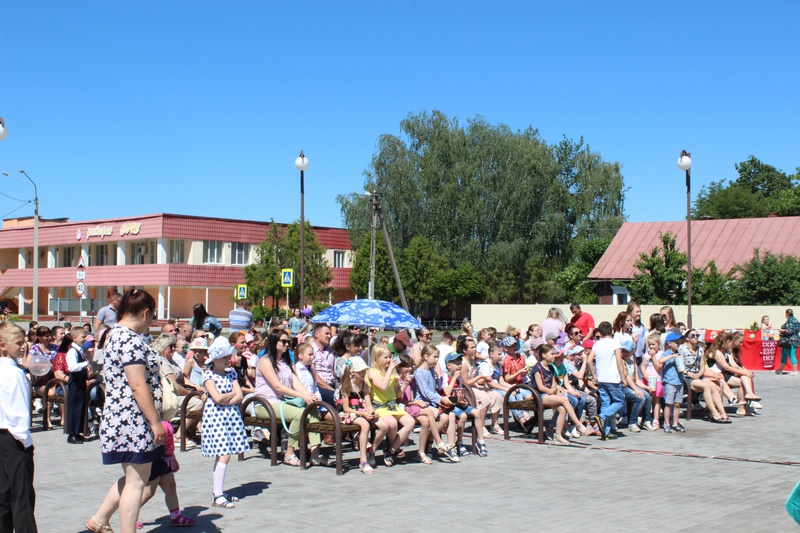 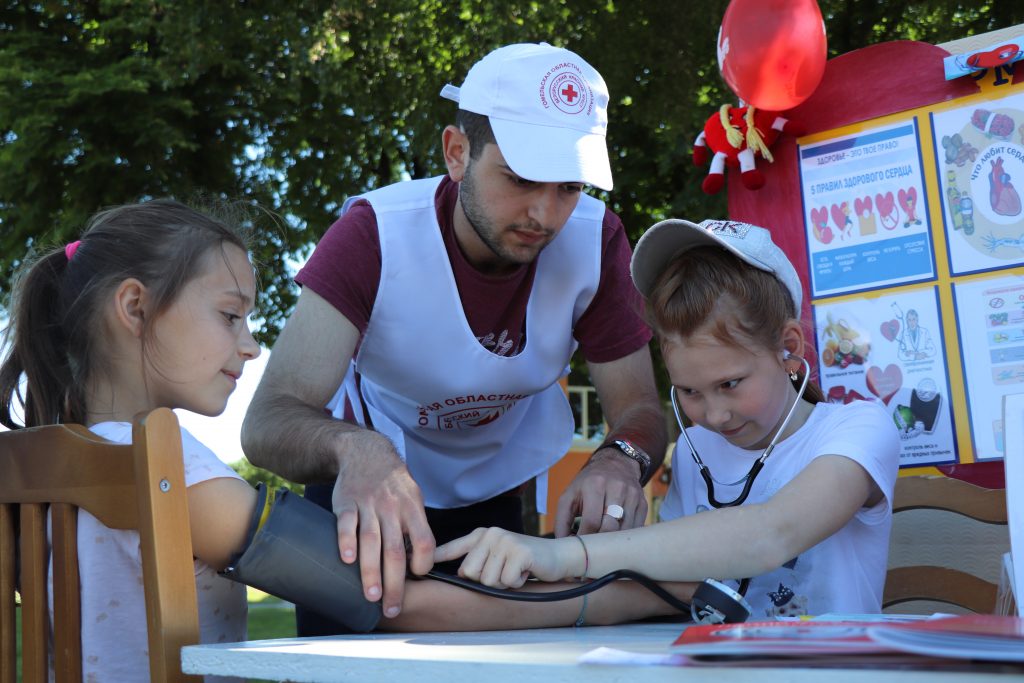 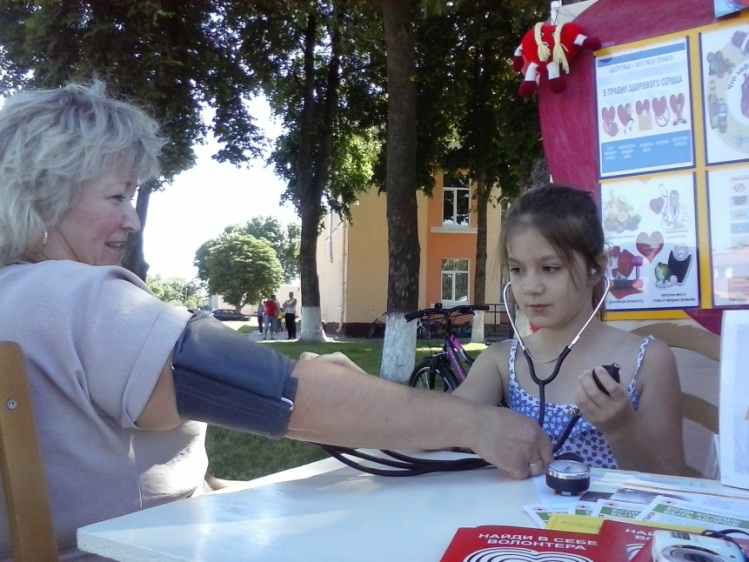 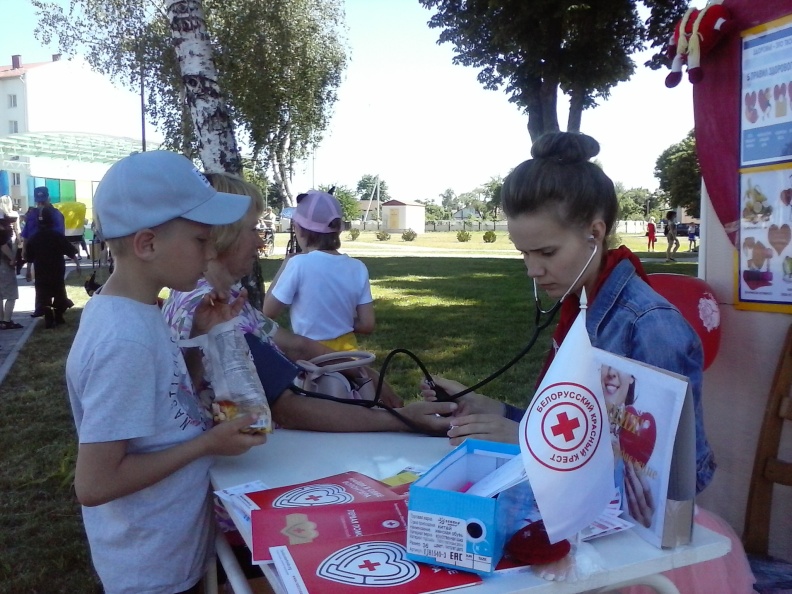 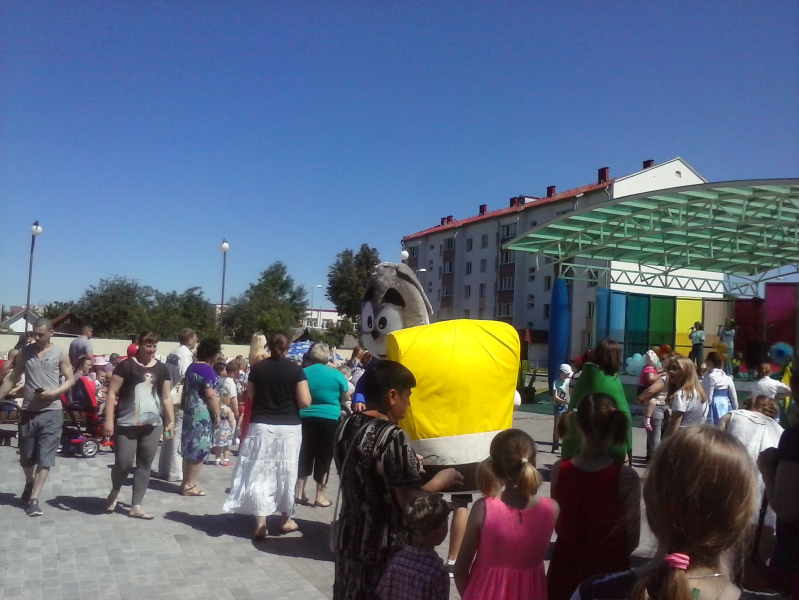 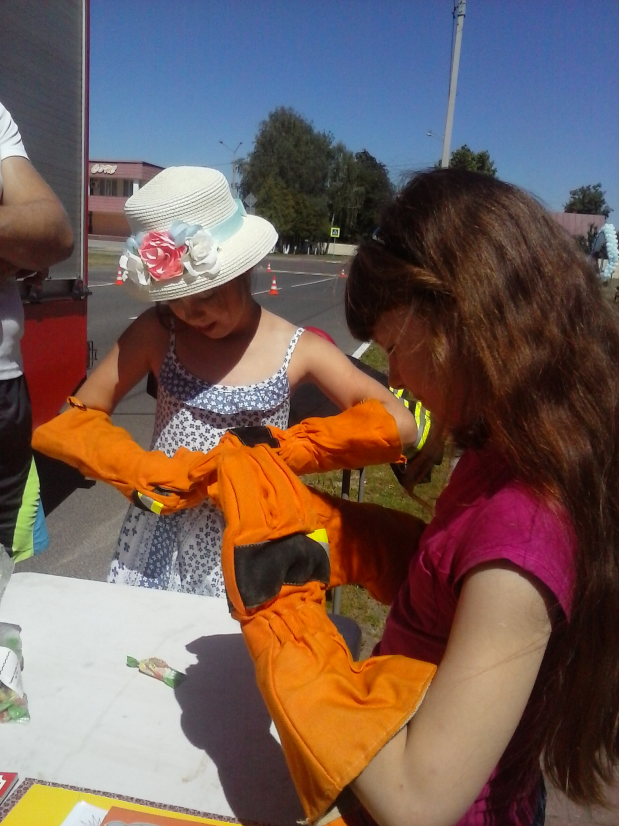 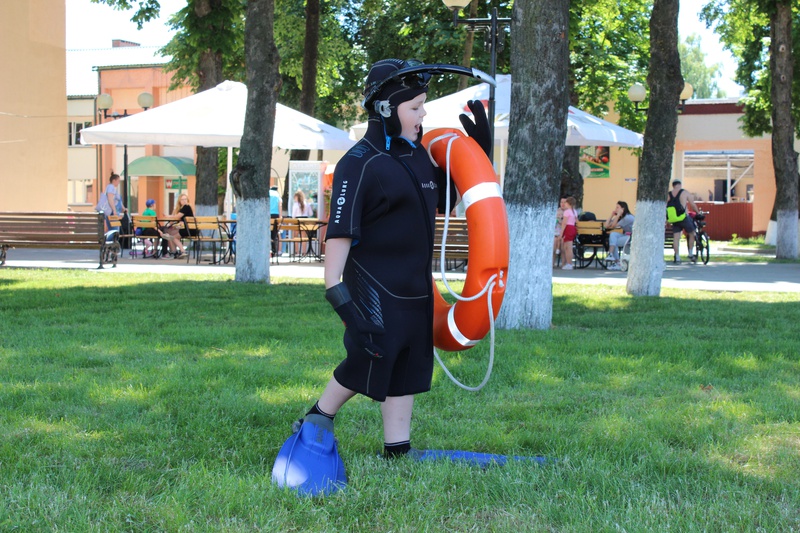 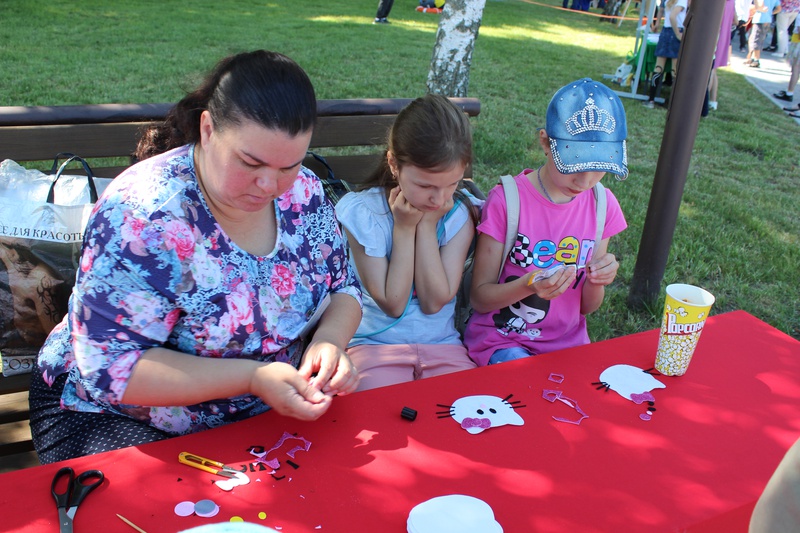 